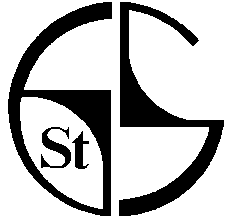 information we collect about you and your child and The postal address is: How we use Pupil informationThe collects persona information relating to our pupils and may also receive information about them from their previous school, local authority and Department for Education (DfE).  We use this information to:Support learningMonitor and report on progressProvide appropriate care Assess the quality of our serviceComply with The information include name, address and contact details, national curriculum assessment results, attendance information, exclusion information, where your child moves on to when they leave us personal characteristics such as your ethnic group, language, country of birth free school meal eligibility, special education, and relevant medical information.  We also  photographs of the children for safeguarding and identification reasons.. If you give consent, you may change your mind at any time.We do not share information about our pupils with anyone without consent unless the law and our policies to do so.We share pupil data with the Department for Education (DfE) data  school funding and educational attainment policy and monitoringWe are required, by law section 3 of the Education (Information about Individual Pupils) (England) Regulations 2013, to pass certain information about our pupils to our local authority (LA).  The Local Authority means Croydon Council.To find out more about the data collection requirements placed on us by the Department for Education (for example, via the school census) go to https://www.gov.uk/education/data-collection-and-censuses-for-schools.The information  include sensitive personal information information about your child’s health special educational needs or disabilities.   to provide the correct services to support your childHow long do we keep informationas long as the law requires.    explains how long Requesting access to your personal dataUnder data protection legislation, parents and pupils have the right to request access to information . If you have a concern about the way we collect us your personal data, with us in the first instance. Alternatively, you can contact the Information Commissioner’s Officehttps://ico.org.uk/concerns/ Information Commissioner’s OfficWycliffe HouseWater LaneWilmslowCheshireSK9 5AFel: 0303 123 113 or 01625 545 745 